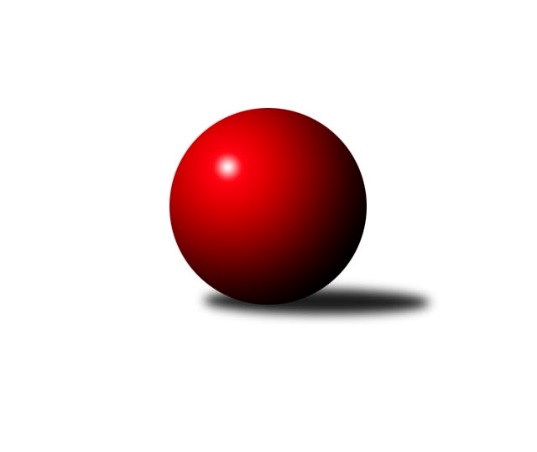 Č.7Ročník 2021/2022	13.11.2021Nejlepšího výkonu v tomto kole: 3618 dosáhlo družstvo: TJ Sokol Duchcov1. KLM 2021/2022Výsledky 7. kolaSouhrnný přehled výsledků:KK Vyškov	- TJ Valašské Meziříčí B	4:4	3222:3219	14.0:10.0	13.11.TJ Sokol Duchcov	- CB Dobřany Klokani	8:0	3618:3267	18.0:6.0	13.11.TJ Lokomotiva Trutnov 	- KK Zábřeh	7:1	3413:3308	17.0:7.0	13.11.KK Lokomotiva Tábor	- KK Slovan Rosice	6:2	3523:3397	14.5:9.5	13.11.TJ Centropen Dačice	- TJ Loko České Velenice	4:4	3579:3516	12.5:11.5	13.11.TJ Třebíč	- SKK Hořice	2:6	3326:3420	10.0:14.0	13.11.Tabulka družstev:	1.	SKK Hořice	7	6	0	1	36.0 : 20.0 	87.0 : 81.0 	 3472	12	2.	TJ Centropen Dačice	7	5	1	1	35.0 : 21.0 	92.0 : 76.0 	 3387	11	3.	TJ Loko České Velenice	7	4	1	2	30.0 : 26.0 	81.0 : 87.0 	 3416	9	4.	KK Zábřeh	7	4	0	3	35.0 : 21.0 	103.0 : 65.0 	 3350	8	5.	KK Vyškov	7	2	3	2	27.0 : 29.0 	86.0 : 82.0 	 3390	7	6.	TJ Sokol Duchcov	7	3	0	4	33.0 : 23.0 	91.5 : 76.5 	 3449	6	7.	CB Dobřany Klokani	7	3	0	4	24.0 : 32.0 	70.5 : 97.5 	 3394	6	8.	TJ Lokomotiva Trutnov	7	3	0	4	22.0 : 34.0 	77.5 : 90.5 	 3314	6	9.	KK Lokomotiva Tábor	7	2	1	4	25.5 : 30.5 	81.5 : 86.5 	 3391	5	10.	TJ Valašské Meziříčí B	7	2	1	4	23.5 : 32.5 	81.0 : 87.0 	 3385	5	11.	TJ Třebíč	7	2	1	4	20.5 : 35.5 	80.5 : 87.5 	 3328	5	12.	KK Slovan Rosice	7	2	0	5	24.5 : 31.5 	76.5 : 91.5 	 3333	4Podrobné výsledky kola:	 KK Vyškov	3222	4:4	3219	TJ Valašské Meziříčí B	Eduard Varga	112 	 125 	 138 	120	495 	 1:3 	 527 	 121	123 	 144	139	František Fojtík	Josef Touš	149 	 139 	 143 	126	557 	 1.5:2.5 	 609 	 148	139 	 157	165	Radim Metelka	Ondřej Ševela	145 	 133 	 139 	129	546 	 4:0 	 477 	 126	124 	 112	115	Matouš Krajzinger	Radim Čuřík	139 	 135 	 145 	128	547 	 1.5:2.5 	 547 	 143	135 	 137	132	Vladimír Výrek	Petr Pevný	133 	 122 	 146 	121	522 	 4:0 	 485 	 121	115 	 129	120	Daniel Šefr	Tomáš Procházka	135 	 153 	 137 	130	555 	 2:2 	 574 	 149	149 	 153	123	Michal Juroškarozhodčí: Bohumír TrávníčekNejlepší výkon utkání: 609 - Radim Metelka	 TJ Sokol Duchcov	3618	8:0	3267	CB Dobřany Klokani	Jiří Zemánek	176 	 148 	 149 	145	618 	 2:2 	 593 	 139	172 	 150	132	Vlastimil Zeman *1	Milan Stránský	155 	 169 	 145 	152	621 	 3:1 	 549 	 140	136 	 149	124	Martin Pejčoch	Miloš Civín	141 	 170 	 142 	129	582 	 4:0 	 497 	 125	129 	 122	121	Michal Šneberger	Radek Jalovecký	171 	 125 	 139 	144	579 	 3:1 	 527 	 134	132 	 128	133	Josef Fišer ml.	Jaroslav Bulant	156 	 161 	 124 	128	569 	 2:2 	 550 	 129	140 	 136	145	Lukáš Doubrava	Zdenek Ransdorf	156 	 162 	 174 	157	649 	 4:0 	 551 	 120	145 	 137	149	Martin Provazníkrozhodčí: Josef Strachoň st.střídání: *1 od 1. hodu Jan KoubskýNejlepší výkon utkání: 649 - Zdenek Ransdorf	 TJ Lokomotiva Trutnov 	3413	7:1	3308	KK Zábřeh	Roman Straka	128 	 129 	 145 	166	568 	 2:2 	 549 	 146	113 	 153	137	Martin Sitta	Marek Plšek	145 	 145 	 130 	153	573 	 4:0 	 520 	 139	133 	 126	122	Václav Švub	Marek Žoudlík	134 	 145 	 135 	142	556 	 3:1 	 563 	 130	138 	 163	132	Adam Mísař	Ondřej Stránský	138 	 147 	 150 	159	594 	 4:0 	 537 	 129	130 	 145	133	Tomáš Dražil	Kamil Fiebinger	119 	 132 	 136 	150	537 	 1:3 	 605 	 173	131 	 148	153	Marek Ollinger	David Ryzák	146 	 144 	 141 	154	585 	 3:1 	 534 	 153	126 	 119	136	Josef Sittarozhodčí: Petr HolýNejlepší výkon utkání: 605 - Marek Ollinger	 KK Lokomotiva Tábor	3523	6:2	3397	KK Slovan Rosice	Bořivoj Jelínek	135 	 134 	 160 	132	561 	 2:2 	 556 	 134	142 	 136	144	Jiří Zemek	David Kášek	149 	 155 	 151 	154	609 	 4:0 	 495 	 126	109 	 127	133	Kamil Hlavizňa	Karel Smažík	136 	 128 	 136 	161	561 	 0.5:3.5 	 598 	 144	142 	 151	161	Ivo Fabík	Oldřich Roubek	163 	 133 	 146 	136	578 	 4:0 	 524 	 135	129 	 132	128	Václav Špička	Martin Filakovský	148 	 139 	 177 	166	630 	 2:2 	 597 	 165	159 	 138	135	Jiří Axman	Petr Chval	126 	 145 	 147 	166	584 	 2:2 	 627 	 175	136 	 154	162	Adam Palkorozhodčí: Zdeněk ZemanNejlepší výkon utkání: 630 - Martin Filakovský	 TJ Centropen Dačice	3579	4:4	3516	TJ Loko České Velenice	Petr Žahourek	148 	 145 	 147 	127	567 	 1.5:2.5 	 591 	 151	145 	 145	150	Ondřej Touš	Michal Waszniovski	134 	 147 	 168 	159	608 	 3:1 	 578 	 113	173 	 159	133	Zdeněk Dvořák	Tomáš Pospíchal	159 	 145 	 139 	166	609 	 1:3 	 632 	 180	155 	 153	144	Tomáš Maroušek	Mojmír Holec	138 	 139 	 154 	147	578 	 1:3 	 597 	 146	151 	 148	152	Miroslav Dvořák	Karel Novák	137 	 157 	 133 	129	556 	 2:2 	 563 	 159	136 	 140	128	Zbyněk Dvořák	Jiří Němec	164 	 162 	 167 	168	661 	 4:0 	 555 	 149	140 	 136	130	Ladislav Chmelrozhodčí: Václav ZajícNejlepší výkon utkání: 661 - Jiří Němec	 TJ Třebíč	3326	2:6	3420	SKK Hořice	Jan Ševela	160 	 137 	 141 	138	576 	 1:3 	 585 	 143	146 	 145	151	David Urbánek	Kamil Nestrojil	116 	 128 	 141 	134	519 	 1:3 	 548 	 121	150 	 116	161	Radek Kroupa	Václav Rypel	155 	 136 	 125 	125	541 	 1:3 	 588 	 152	154 	 134	148	Vojtěch Tulka	Jaroslav Tenkl	136 	 145 	 151 	144	576 	 3:1 	 555 	 129	149 	 143	134	Jaromír Šklíba	Robert Pevný	127 	 137 	 132 	133	529 	 3:1 	 526 	 121	143 	 130	132	Martin Hažva	Lukáš Vik	138 	 143 	 148 	156	585 	 1:3 	 618 	 167	140 	 154	157	Dominik Rumlrozhodčí: Lenz MilanNejlepší výkon utkání: 618 - Dominik RumlPořadí jednotlivců:	jméno hráče	družstvo	celkem	plné	dorážka	chyby	poměr kuž.	Maximum	1.	Zdenek Ransdorf 	TJ Sokol Duchcov	637.50	402.1	235.4	1.9	4/4	(674)	2.	Radim Metelka 	TJ Valašské Meziříčí B	590.00	386.8	203.2	2.4	5/5	(609)	3.	Jiří Němec 	TJ Centropen Dačice	588.31	381.9	206.4	0.4	4/4	(661)	4.	David Urbánek 	SKK Hořice	587.75	369.9	217.8	1.3	4/4	(616)	5.	David Kášek 	KK Lokomotiva Tábor	587.67	382.5	205.2	2.6	3/4	(609)	6.	Dominik Ruml 	SKK Hořice	586.83	382.5	204.3	1.8	4/4	(623)	7.	Miloš Civín 	TJ Sokol Duchcov	586.17	375.8	210.4	3.6	3/4	(600)	8.	Tomáš Maroušek 	TJ Loko České Velenice	585.20	381.9	203.3	2.6	5/5	(632)	9.	Jaroslav Bulant 	TJ Sokol Duchcov	584.31	382.7	201.6	1.7	4/4	(608)	10.	Lukáš Vik 	TJ Třebíč	582.25	382.9	199.3	2.4	4/4	(632)	11.	Martin Filakovský 	KK Lokomotiva Tábor	582.17	384.8	197.4	2.2	3/4	(630)	12.	Martin Pejčoch 	CB Dobřany Klokani	581.63	373.1	208.5	2.6	4/4	(623)	13.	Lukáš Doubrava 	CB Dobřany Klokani	580.75	379.9	200.8	2.6	4/4	(609)	14.	Adam Palko 	KK Slovan Rosice	580.40	383.0	197.4	2.4	5/5	(627)	15.	Vojtěch Tulka 	SKK Hořice	580.17	377.6	202.6	2.7	4/4	(588)	16.	Ondřej Ševela 	KK Vyškov	578.81	382.6	196.2	1.9	4/4	(609)	17.	Zdeněk Dvořák 	TJ Loko České Velenice	578.20	370.3	207.9	1.4	5/5	(645)	18.	Roman Straka 	TJ Lokomotiva Trutnov 	577.25	381.1	196.2	2.2	4/4	(634)	19.	Tomáš Procházka 	KK Vyškov	575.83	376.3	199.5	1.3	3/4	(614)	20.	Ivo Fabík 	KK Slovan Rosice	575.60	379.7	195.9	3.3	5/5	(598)	21.	Radek Kroupa 	SKK Hořice	574.92	371.3	203.7	2.3	4/4	(593)	22.	Miroslav Dvořák 	TJ Loko České Velenice	573.73	370.1	203.6	2.3	5/5	(597)	23.	Marek Plšek 	TJ Lokomotiva Trutnov 	572.56	371.8	200.8	2.3	4/4	(593)	24.	Jan Ševela 	TJ Třebíč	572.33	374.0	198.3	2.3	3/4	(577)	25.	Jiří Baloun 	CB Dobřany Klokani	571.67	381.3	190.3	2.8	3/4	(588)	26.	Martin Hažva 	SKK Hořice	569.92	381.9	188.0	3.6	4/4	(598)	27.	Josef Touš 	KK Vyškov	569.67	380.3	189.4	2.2	3/4	(618)	28.	Mojmír Holec 	TJ Centropen Dačice	568.00	379.8	188.2	4.3	3/4	(615)	29.	Petr Bystřický 	KK Lokomotiva Tábor	567.38	378.4	189.0	3.6	4/4	(598)	30.	Jiří Zemánek 	TJ Sokol Duchcov	567.31	373.8	193.5	1.5	4/4	(618)	31.	Luděk Rychlovský 	KK Vyškov	567.11	370.4	196.7	2.1	3/4	(604)	32.	Jaromír Šklíba 	SKK Hořice	565.67	369.3	196.3	2.3	3/4	(608)	33.	Jiří Axman 	KK Slovan Rosice	565.27	376.7	188.5	4.6	5/5	(597)	34.	Tomáš Dražil 	KK Zábřeh	565.20	378.0	187.2	3.4	5/5	(608)	35.	Petr Žahourek 	TJ Centropen Dačice	565.13	374.0	191.1	2.3	4/4	(592)	36.	Zbyněk Dvořák 	TJ Loko České Velenice	565.00	375.1	189.9	2.9	5/5	(602)	37.	Martin Sitta 	KK Zábřeh	564.80	367.0	197.8	1.6	5/5	(607)	38.	Jiří Zemek 	KK Slovan Rosice	563.40	371.6	191.8	3.8	5/5	(590)	39.	Marek Ollinger 	KK Zábřeh	563.20	370.0	193.2	3.2	5/5	(605)	40.	Tomáš Pospíchal 	TJ Centropen Dačice	562.13	377.1	185.0	4.8	4/4	(609)	41.	Daniel Šefr 	TJ Valašské Meziříčí B	561.60	377.6	184.0	4.0	5/5	(584)	42.	Bořivoj Jelínek 	KK Lokomotiva Tábor	561.13	372.3	188.8	6.0	4/4	(597)	43.	Ladislav Chmel 	TJ Loko České Velenice	560.80	365.5	195.3	4.2	5/5	(599)	44.	Milan Stránský 	TJ Sokol Duchcov	560.31	372.7	187.6	1.4	4/4	(621)	45.	Martin Provazník 	CB Dobřany Klokani	559.75	373.5	186.3	3.1	4/4	(589)	46.	Adam Mísař 	KK Zábřeh	559.40	372.8	186.6	2.6	5/5	(577)	47.	Ondřej Touš 	TJ Loko České Velenice	558.38	379.0	179.4	7.6	4/5	(614)	48.	Michal Juroška 	TJ Valašské Meziříčí B	558.20	371.0	187.2	3.6	5/5	(587)	49.	Petr Pevný 	KK Vyškov	558.00	369.1	188.9	3.0	4/4	(581)	50.	Karel Smažík 	KK Lokomotiva Tábor	556.50	377.8	178.7	4.1	4/4	(585)	51.	Vladimír Výrek 	TJ Valašské Meziříčí B	556.00	373.4	182.6	2.6	5/5	(586)	52.	Radim Čuřík 	KK Vyškov	554.92	367.1	187.8	2.1	3/4	(605)	53.	Mojmír Novotný 	TJ Třebíč	553.25	366.9	186.4	6.0	4/4	(576)	54.	Ondřej Stránský 	TJ Lokomotiva Trutnov 	553.19	364.5	188.7	2.6	4/4	(594)	55.	Oldřich Roubek 	KK Lokomotiva Tábor	551.75	371.4	180.3	7.0	4/4	(578)	56.	Petr Benedikt 	TJ Třebíč	551.33	373.3	178.0	7.0	3/4	(594)	57.	Josef Sitta 	KK Zábřeh	550.60	357.2	193.4	2.4	5/5	(587)	58.	Eduard Varga 	KK Vyškov	549.56	381.4	168.1	8.0	3/4	(585)	59.	Dalibor Lang 	TJ Třebíč	549.50	374.0	175.5	6.0	4/4	(574)	60.	Dalibor Matyáš 	KK Slovan Rosice	548.58	364.5	184.1	1.7	4/5	(594)	61.	Josef Fišer  ml.	CB Dobřany Klokani	548.33	362.0	186.3	4.2	3/4	(610)	62.	Michal Šneberger 	CB Dobřany Klokani	548.11	375.8	172.3	3.2	3/4	(607)	63.	Václav Švub 	KK Zábřeh	547.00	370.0	177.0	6.4	5/5	(603)	64.	Michal Waszniovski 	TJ Centropen Dačice	545.94	373.9	172.1	5.9	4/4	(608)	65.	Matouš Krajzinger 	TJ Valašské Meziříčí B	545.50	373.0	172.5	6.3	4/5	(577)	66.	Robert Pevný 	TJ Třebíč	545.33	365.3	180.0	4.1	3/4	(565)	67.	David Ryzák 	TJ Lokomotiva Trutnov 	543.50	361.3	182.3	4.2	4/4	(585)	68.	Jaroslav Tenkl 	TJ Třebíč	542.50	363.3	179.2	6.5	3/4	(576)	69.	Kamil Fiebinger 	TJ Lokomotiva Trutnov 	536.13	366.3	169.9	4.5	4/4	(561)	70.	Marek Žoudlík 	TJ Lokomotiva Trutnov 	534.25	368.4	165.8	5.4	4/4	(556)		Tomáš Cabák 	TJ Valašské Meziříčí B	653.00	398.0	255.0	0.0	1/5	(653)		Rostislav Gorecký 	TJ Valašské Meziříčí B	652.50	416.0	236.5	0.5	1/5	(667)		Zdeněk Pospíchal 	TJ Centropen Dačice	621.00	386.0	235.0	0.0	1/4	(621)		Jiří Mrlík 	TJ Valašské Meziříčí B	621.00	396.0	225.0	1.0	1/5	(621)		Ondřej Černý 	SKK Hořice	596.25	388.3	208.0	3.0	2/4	(613)		Jan Koubský 	CB Dobřany Klokani	593.00	366.0	227.0	4.0	1/4	(593)		Josef Brtník 	TJ Centropen Dačice	592.00	372.0	220.0	3.0	1/4	(592)		Branislav Černuška 	TJ Loko České Velenice	583.00	344.0	239.0	0.0	1/5	(583)		Petr Chval 	KK Lokomotiva Tábor	574.83	387.8	187.0	3.5	2/4	(594)		Ondřej Topič 	TJ Valašské Meziříčí B	573.00	381.0	192.0	2.0	1/5	(573)		Tomáš Juřík 	TJ Valašské Meziříčí B	571.67	381.3	190.3	4.3	1/5	(596)		Vlastimil Zeman 	CB Dobřany Klokani	570.25	389.5	180.8	5.3	2/4	(579)		Zdeněk Kandl 	TJ Sokol Duchcov	569.00	384.0	185.0	2.0	1/4	(569)		Miroslav Ježek 	TJ Třebíč	569.00	386.0	183.0	3.0	1/4	(569)		Michal Markus 	TJ Valašské Meziříčí B	568.00	400.0	168.0	7.0	1/5	(568)		Jiří Trávníček 	KK Vyškov	567.00	356.0	211.0	1.0	1/4	(567)		Martin Štěpánek 	TJ Valašské Meziříčí B	567.00	379.7	187.3	4.7	3/5	(594)		Dušan Rodek 	TJ Centropen Dačice	560.00	366.0	194.0	6.0	1/4	(560)		Petr Vojtíšek 	TJ Centropen Dačice	558.00	372.0	186.0	2.0	2/4	(572)		Karel Novák 	TJ Centropen Dačice	555.00	364.3	190.8	2.8	2/4	(557)		Radek Jalovecký 	TJ Sokol Duchcov	552.25	373.3	179.0	5.3	2/4	(579)		Milan Kabelka 	TJ Centropen Dačice	549.50	375.5	174.0	5.5	1/4	(582)		Pavel Vymazal 	KK Vyškov	545.50	366.0	179.5	4.0	2/4	(549)		Kamil Nestrojil 	TJ Třebíč	543.50	368.0	175.5	3.5	1/4	(568)		Ladislav Takáč 	KK Lokomotiva Tábor	542.00	359.0	183.0	0.0	1/4	(542)		Petr Holý 	TJ Lokomotiva Trutnov 	540.00	377.0	163.0	5.0	1/4	(540)		Václav Rypel 	TJ Třebíč	528.00	352.8	175.3	4.0	2/4	(541)		Bohumil Maroušek 	TJ Loko České Velenice	528.00	387.0	141.0	14.0	1/5	(528)		Kamil Hlavizňa 	KK Slovan Rosice	527.33	357.0	170.3	5.7	3/5	(559)		Miloš Veigl 	TJ Lokomotiva Trutnov 	522.00	364.0	158.0	2.0	1/4	(522)		Václav Špička 	KK Slovan Rosice	518.56	359.0	159.6	9.4	3/5	(533)		František Fojtík 	TJ Valašské Meziříčí B	518.00	365.0	153.0	9.0	3/5	(539)		Pavel Jedlička 	TJ Sokol Duchcov	508.00	354.5	153.5	7.5	2/4	(520)Sportovně technické informace:Starty náhradníků:registrační číslo	jméno a příjmení 	datum startu 	družstvo	číslo startu16241	Jan Koubský	13.11.2021	CB Dobřany Klokani	2x9066	Tomáš Procházka	13.11.2021	KK Vyškov	4x
Hráči dopsaní na soupisku:registrační číslo	jméno a příjmení 	datum startu 	družstvo	Program dalšího kola:8. kolo20.11.2021	so	9:30	TJ Valašské Meziříčí B - TJ Centropen Dačice	20.11.2021	so	10:00	TJ Loko České Velenice - KK Lokomotiva Tábor	20.11.2021	so	10:00	SKK Hořice - TJ Sokol Duchcov	20.11.2021	so	15:00	CB Dobřany Klokani - TJ Lokomotiva Trutnov 	20.11.2021	so	15:30	KK Zábřeh - KK Vyškov	20.11.2021	so	16:00	KK Slovan Rosice - TJ Třebíč	Nejlepší šestka kola - absolutněNejlepší šestka kola - absolutněNejlepší šestka kola - absolutněNejlepší šestka kola - absolutněNejlepší šestka kola - dle průměru kuželenNejlepší šestka kola - dle průměru kuželenNejlepší šestka kola - dle průměru kuželenNejlepší šestka kola - dle průměru kuželenNejlepší šestka kola - dle průměru kuželenPočetJménoNázev týmuVýkonPočetJménoNázev týmuPrůměr (%)Výkon2xJiří NěmecDačice6612xJiří NěmecDačice114.026614xZdenek RansdorfDuchcov 6494xZdenek RansdorfDuchcov 113.756491xTomáš MaroušekČeské Velenice6322xRadim MetelkaVal. Meziříčí110.966092xMartin FilakovskýTábor6302xDominik RumlHořice110.876181xAdam PalkoRosice6271xTomáš MaroušekČeské Velenice109.026321xMilan StránskýDuchcov 6211xMilan StránskýDuchcov 108.84621